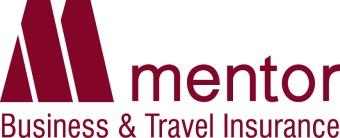 Dokumenty wymagane do rozpatrzenia wniosku i przedstawienia oferty (w zależności od formy prawnej prowadzonej działalności):Spółka Akcyjna / Spółka z o.o.Załączniki do wniosku:aktualny odpis z rejestru przedsiębiorców KRS(nie starszy niż 3 miesiące)potwierdzenie nadania numeru statystycznego REGONpotwierdzenie nadania numeru NIPbilans wraz z opinią i sprawozdaniem biegłego rewidenta za ostatnie 3 lata  bilansowe, rachunek wyników i rachunek przepływów pieniężnych za ostatnie 3 lata i za ostatni zakończony kwartał (F02)aktualne dane finansowe (F01/CIT2)aktualne (nie starsze niż 30 dni) zaświadczenia z ZUS oraz Urzędu Skarbowegokopia wpisu do rejestru organizatorów turystyki i przedsiębiorców ułatwiających nabywanie powiązanych usług turystycznych, prowadzonego przez Marszałka Województwa właściwego dla siedziby przedsiębiorcy opinia bankowa (wszystkich banków obsługujących rachunki bieżące i kredytowe)Tak 		Nie Spółka JawnaZałączniki do wniosku:aktualny odpis z rejestru przedsiębiorców KRS (nie starszy niż 3 miesiące)potwierdzenie nadania numeru statystycznego REGONpotwierdzenie nadania numeru NIPoświadczenia majątkowe wspólnikówPIT’y wspólników za ostatni 3 lata (wraz z załącznikami dotyczącymi prowadzonej działalności gospodarczej) oraz bieżące zeznania (PIT lub CIT za ostatni miesiąc)bilans i rachunek wyników za ostatnie 3 lata i za ostatni zakończony kwartał (jeżeli jest sporządzany dla potrzeb spółki)aktualne (nie starsze niż 30 dni) zaświadczenia z ZUS oraz Urzędu Skarbowegokopia wpisu do rejestru organizatorów turystyki i przedsiębiorców ułatwiających nabywanie powiązanych usług turystycznych, prowadzonego przez Marszałka Województwa właściwego dla siedziby przedsiębiorcyopinia bankowa (wszystkich banków obsługujących rachunki bieżące i kredytowe)Tak 		Nie Spółka Cywilna / osoba fizyczna prowadząca działalność gospodarcząZałączniki do wniosku:zaświadczenie o wpisie do ewidencji działalności gospodarczejpotwierdzenie nadania numeru statystycznego REGONpotwierdzenie nadania numeru NIPoświadczenia majątkowe wspólników / osoby fizycznejPIT’y wspólników / osoby fizycznej za ostatnie 3 lata (wraz z załącznikami dotyczącymi prowadzonej działalności gospodarczej) oraz bieżące zeznania (PIT lub CIT za ostatni miesiąc)bilans i rachunek wyników (za ostatnie 3 lata i za ostatni zakończony kwartał) lub zestawienie środków trwałych (jeśli zostało sporządzone)aktualne (nie starsze niż 30 dni) zaświadczenia z ZUS oraz Urzędu Skarbowegokopia wpisu do rejestru organizatorów turystyki i przedsiębiorców ułatwiających nabywanie powiązanych usług turystycznych, prowadzonego przez Marszałka Województwa właściwego dla siedziby przedsiębiorcyopinia bankowa (wszystkich banków obsługujących rachunki bieżące i kredytowe)Tak 		Nie 